Generic DD Session Dates for FALL 2022Choose your DD session based on when it ends.Your dates must be exact, not the generic dates.Links to Other Resources on the SoC Website
Calculator for Contact Hours
Thumbnail: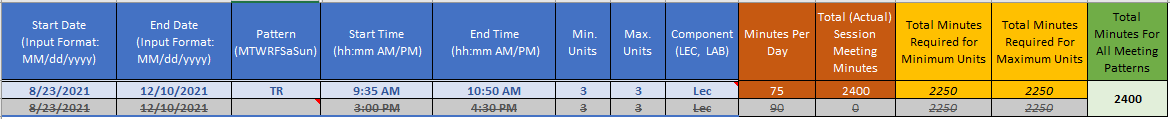 Calculator for Dynamically Dated Classes
Thumbnail: 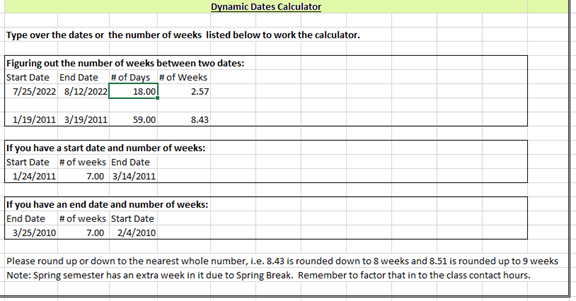 Policy for Contact Hours (Arizona Board of Regents)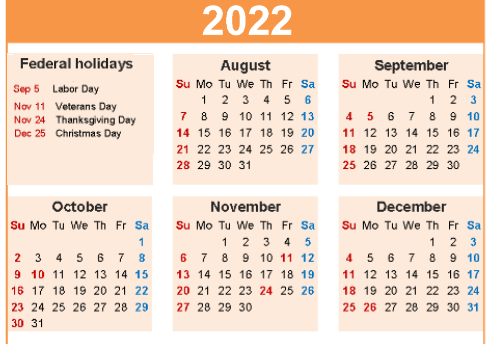 Generic DD Session Dates for Summer 2022Generic DD Session Dates for Summer 2022Generic DD Session Dates for Summer 2022DD1DD2Start Date (First day of session)8/29/2210/24/2022     End Date (Last day of session)10/23/2212/16/2022